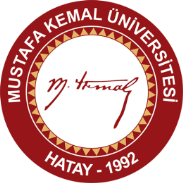 T.C.HATAY MUSTAFA KEMAL ÜNİVERSİTESİFEN BİLİMLERİ ENSTÜTÜSÜ İLAN METNİDoktora Programı İlanıÜniversitemiz Fen Bilimleri Enstitüsüne 2019-2020 Eğitim-Öğretim Yılı GÜZ Yarıyılı için Hatay Mustafa Kemal Üniversitesi Lisansüstü Eğitim-Öğretim Yönetmeliğinin 7 (5) ve 11. Madde’lerinin yanı sıra, YÜKSEKÖĞRETİM KURULU TARAFINDAN DOKTORA PROGRAMLARINA KAYITLI ÖĞRENCİLERE VERİLECEK BURSLARA İLİŞKİN USUL VE ESASLAR’ın 6. Maddesi uyarınca aşağıda belirtilen anabilim dalına 100/2000 YÖK Doktora Bursu kapsamında burslu doktora öğrencisi alınacaktır.Başvuru İçin Gerekli Şartlar:T.C. vatandaşı olmak.Doktora programı için yüksek lisans derecesine sahip olmak. Bütünleşik doktora programı için lisans derecesine sahip olmak.Lisansüstü Eğitim ve Öğretim Yönetmeliğinin ve başvuru yapılacak yükseköğretim kurumunun belirlediği başvuru ve kabul şartlarını taşıyor olmak.Kamu kurum ve kuruluşlarının kadro ve pozisyonları ile Devlet veya Vakıf Yükseköğretim Kurumlarının öğretim elemanı kadrolarında çalışmıyor olmak. Halen devlet yükseköğretim kurumunda doktora eğitimine devam ediyorsa tez aşamasına geçmemiş olmak.Başvuru İçin Adaylardan İsteten Belgeler:Mezuniyet belgesinin aslı veya onaylı fotokopisiNüfus Cüzdanı veya onaylı fotokopisiYüksek Lisans mezunları için Lisans ve Yüksek Lisans, Lisans mezunları için sadece lisans not belgesinin asıl veya onaylı fotokopisi Başvuru:Adayların, 20 Ağustos- 3 Eylül tarihleri arasında HMKÜ Fen Bilimleri Ensttütüsü Müdürlüğü’ne şahsen veya noter tasdikli vekili aracılığı ile başvurarak kayıt yaptırmaları gerekmektedir. Posta yolu ile yapılan başvurular işleme alınmayacaktır.Adres: HMKÜ Fen Bilimleri Enstitüsü Müdürlüğü, Tayfur Sökmen Kampüsü Serinyol-Antakya/HatayTelefon: 0326.2455810Başvurulan Alt AlanAnabilim DalıProgramKontenjanKabul ŞartlarıZootekni ve Hayvan BeslemeZootekniDoktora3Ziraat, Tarım ve Doğa Bilimleri Fakültelerinin Zootekni Bölümlerinden veya Hayvansal Üretim Programından Lisans veya Yüksek Lisans mezunu olmak